功能分析平台流式细胞术细胞分析实用技术培训	流式细胞术是一种高通量单细胞多参数检测技术，并能进行高通量高纯度的单细胞分选，广泛应用于免疫学、细胞生物学、分子生物学、肿瘤学、药学以及临床医学等等诸多学科及各个交叉领域，是生命科学研究中一种不可或缺的工具，日常大量使用，凡涉及细胞及细胞群层次的研究都可能用到流式细胞术。蛋白质研究技术中心功能分析平台开展流式细胞术培训，使学员能正确了解这门技术，并围绕实验的开展介绍实用经验技巧，从而能独立地、最优地完成实验，欢迎报名参加。培训内容：本次在线培训围绕流式细胞术细胞分析实验来进行，在对流式细胞术及其原理有一个简洁精要的了解的基础上，讲解完成一次细胞分析实验所需要了解的相关内容，包括实验设计、样本制备、仪器操作优化、数据分析和解读等，介绍大量实用经验技巧。培训仪器：流式细胞分析仪培训时间： 2020年4月17日（周五）9:00-12:00培训方式：线上培训-腾讯会议。将在4月16日下午通过电子邮件发送会议链接！联系方式：fcmfacility@mail.tsinghua.edu.cn  刘老师报名方式使用链接：http://kj9uel0k5h72lgzi.mikecrm.com/4bf7RWb或扫描二维码：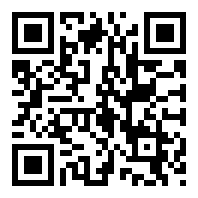 注:请提供准确的电子邮箱地址，确保能收到培训通知邮件！功能分析平台蛋白质研究技术中心